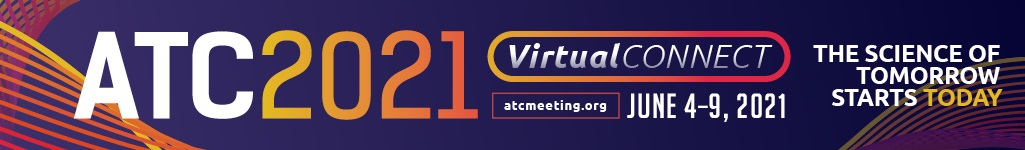 Eric M. Genden, MD, MHCA, FACS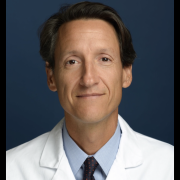 The Isidore Friesner Endowed Professor and Chairman
The Department of Otolaryngology - Head and Neck Surgery
Professor of Neurosurgery
Professor of Immunology
The Recanati-Miller Transplant Institute
The Icahn School of Medicine at Mount SinaiATC Innovations in TransplantationHuman Tracheal TransplantationTuesday, June 8, 2021
10:30 am - 10:50 am ETA member of the Icahn School of Medicine at Mount Sinai faculty since 1988, Dr. Genden is an internationally recognized expert and innovator in the management of head and neck cancer, microvascular reconstruction of the head and neck, and transplantation.  He is the Dr. Isidore Friesner Endowed Professor and System Chairman of the Department of Otolaryngology – Head and Neck Surgery and a Professor of Neurosurgery and Immunology.  His many leadership roles at Mount Sinai include Senior Associate Dean for Clinical Affairs at the Icahn School of Medicine at Mount Sinai. Dr Genden plays a leadership role with the Mount Sinai Doctors Faculty Practice and a he is a Senior Vice-President for Ambulatory Surgery Development. As the Director of the Head, Neck and Thyroid Cancer Center at The Mount Sinai Hospital, Dr. Genden directs the clinical program and oversees clinical trials conducted at the NCI funded cancer center.  He is also co-investigator on more than a 12 clinical trials.  In addition to his clinical endeavors, Dr. Genden oversees a National Institutes of Health-funded basic science laboratory that studies the transplantation immune biology of the trachea. Dr. Genden recently performed the first human tracheal transplantation.A thought leader in his field, Dr. Genden is a prolific author of original peer-reviewed reports including over 250 peer-reviewed manuscripts and six text books.  He is an editor and reviewer for numerous journals, lecturing nationally and internationally on his work.  Dr. Genden is a founding fellow of the International Academy of Oral Oncology, and past president of the New York Head and Neck Society.  His many honors include a Distinguished Service Award from the American Academy of Otolaryngology-Head and Neck Surgery and the prestigious Jacobi Medallion from Icahn School of Medicine at Mount Sinai.Dr. Genden graduated from Columbia University with a Bachelors in Medicine and Economics.  He earned his medical degree with a distinction in research from the Mount Sinai School of Medicine.  He completed a residency in otolaryngology-head and neck surgery at Washington University and Barnes-Jewish Hospital in St. Louis, and fellowship training in head and neck oncology and microvascular surgery at The Mount Sinai Hospital.  Dr. Genden earned a Master’s degree in health care administration at the Harvard T.H. Chan School of Public Health. 